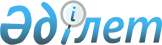 О внесении изменений в решение Сырдарьинского районного маслихата от 25 декабря 2023 года № 69 "О районном бюджете на 2024-2026 годы"Решение Сырдарьинского районного маслихата Кызылординской области от 3 мая 2024 года № 95
      Сырдарьинский районный маслихат РЕШИЛ:
      1. Внести в решение Сырдарьинского районного маслихата от 25 декабря 2023 года № 69 "О районном бюджете на 2024-2026 годы" следующие изменения:
      пункт 1 изложить в новой редакции:
      "1. Утвердить районный бюджет на 2024-2026 годы согласно приложениям 1, 2 и 3 соответственно, в том числе на 2024 год в следующих объемах:
      1) доходы – 10040542,9 тысяч тенге, в том числе:
      налоговые поступления – 4593441,5 тысяч тенге;
      неналоговые поступления – 13414,5 тысяч тенге;
      поступления от продажи основного капитала – 14198 тысяч тенге;
      поступления трансфертов – 5419488,9 тысяч тенге;
      2) затраты – 10767232,4 тысяч тенге;
      3) чистое бюджетное кредитование – 315352 тысяч тенге, в том числе:
      бюджетные кредиты – 478056 тысяч тенге;
      погашение бюджетных кредитов – 162704 тысяч тенге;
      4) сальдо по операциям с финансовыми активами – 0, в том числе:
      приобретение финансовых активов – 0;
      поступления от продажи финансовых активов государства – 0;
      5) дефицит (профицит) бюджета – - 1042041,5 тысяч тенге;
      6) финансирование дефицита (использование профицита) бюджета – 1042041,5 тысяч тенге;
      поступления займов – 478056 тысяч тенге;
      погашение займов – 162758,9 тысяч тенге;
      используемые остатки бюджетных средств – 726744,4 тысяч тенге.".
      приложение 1 к указанному решению изложить в новой редакции согласно приложению к настоящему решению.
      2. Настоящее решение вводится в действие с 1 января 2024 года. Районный бюджет на 2024 год
					© 2012. РГП на ПХВ «Институт законодательства и правовой информации Республики Казахстан» Министерства юстиции Республики Казахстан
				
      Председатель Сырдарьинского районного района 

Е. Әжікенов
Приложение к решению
Сырдарьинского районного
 маслихата
от 3 мая 2024 года № 95Приложение 1 к решению
Сырдарьинского районного
маслихата
от 25 декабря 2023 года № 69
Категория
Категория
Категория
Категория
Категория
Категория
Сумма, тысяч тенге
Класс 
Класс 
Класс 
Класс 
Класс 
Сумма, тысяч тенге
Подкласс
Подкласс
Подкласс
Сумма, тысяч тенге
Наименование
Сумма, тысяч тенге
1. ДОХОДЫ
10040542,9
1
Налоговые поступления
4593441,5
01
01
Подоходный налог
768717
1
1
Корпоративный подоходный налог
313668
2
2
Индивидуальный подоходный налог
455049
03
03
Социальный налог
389976
1
1
Социальный налог
389976
04
04
Hалоги на собственность
3337378,5
1
1
Hалоги на имущество
3337378,5
05
05
Внутренние налоги на товары, работы и услуги
93093
2
2
Акцизы
37748
3
3
Поступления за использование природных и других ресурсов
51251
4
4
Сборы за ведение предпринимательской и профессиональной деятельности
4094
08
08
Обязательные платежи, взимаемые за совершение юридически значимых действий и (или) выдачу документов уполномоченными на то государственными органами или должностными лицами
4277
1
1
Государственная пошлина
4277
2
Неналоговые поступления
13414,5
01
01
Доходы от государственной собственности
100
7
7
Вознаграждения по кредитам, выданным из государственного бюджета
100
04
04
Штрафы, пени, санкции, взыскания, налагаемые государственными учреждениями, финансируемыми из государственного бюджета, а также содержащимися и финансируемыми из бюджета (сметы расходов) Национального Банка Республики Казахстан
631,8
1
1
Штрафы, пени, санкции, взыскания, налагаемые государственными учреждениями, финансируемыми из государственного бюджета, а также содержащимися и финансируемыми из бюджета (сметы расходов) Национального Банка Республики Казахстан, за исключением поступлений от организаций нефтяного сектора, в Фонд компенсации потерпевшим, Фонд поддержки инфраструктуры образования и Специальный государственный фонд
631,8
06
06
Прочие неналоговые поступления
12682,7
1
1
Прочие неналоговые поступления
12682,7
3
Поступления от продажи основного капитала
14198
03
03
Продажа земли и нематериальных активов
14198
1
1
Продажа земли
14198
4
Поступления трансфертов 
5419488,9
01
01
Трансферты из нижестоящих органов государственного управления
17283,9
3
3
Трансферты из бюджетов городов районного значения, сел, поселков, сельских округов
17283,9
02
02
Трансферты из вышестоящих органов государственного управления
5402205
2
2
Трансферты из областного бюджета
5402205
Функциональная группа 
Функциональная группа 
Функциональная группа 
Функциональная группа 
Функциональная группа 
Функциональная группа 
Администратор бюджетных программ
Администратор бюджетных программ
Администратор бюджетных программ
Администратор бюджетных программ
Программа
Программа
Наименование
2. ЗАТРАТЫ
10767232,4
01
01
Государственные услуги общего характера
1984738,7
112
112
Аппарат маслихата района (города областного значения)
102565,9
001
Услуги по обеспечению деятельности маслихата района (города областного значения)
80565,9
003
Капитальные расходы государственных органов
22000
122
122
Аппарат акима района (города областного значения)
276310,9
001
Услуги по обеспечению деятельности акима района (города областного значения)
249310,9
003
Капитальные расходы государственных органов
27000
459
459
Отдел экономики и финансов района (города областного значения)
38875
003
Проведение оценки имущества в целях налогообложения
1575
010
Приватизация, управление коммунальным имуществом, постприватизационная деятельность и регулирование споров, связанных с этим
37300
458
458
Отдел жилищно-коммунального хозяйства, пассажирского транспорта и автомобильных дорог района (города областного значения)
1411981,9
001
Услуги по реализации государственной политики на местном уровне в области жилищно-коммунального хозяйства, пассажирского транспорта и автомобильных дорог
69116,6
013
Капитальные расходы государственного органа
1400
113
Целевые текущие трансферты нижестоящим бюджетам
1182070,9
114
Целевые трансферты на развитие нижестоящим бюджетам
159394,4
459
459
Отдел экономики и финансов района (города областного значения)
113192,4
001
Услуги по реализации государственной политики в области формирования и развития экономической политики, государственного планирования, исполнения бюджета и управления коммунальной собственностью района (города областного значения)
99271,4
113
Целевые текущие трансферты нижестоящим бюджетам
13921
494
494
Отдел предпринимательства и промышленности района (города областного значения)
41812,6
001
Услуги по реализации государственной политики на местном уровне в области развития предпринимательства и промышленности
40924,6
003
Капитальные расходы государственного органа
888
02
02
Оборона
28199
122
122
Аппарат акима района (города областного значения)
28199
005
Мероприятия в рамках исполнения всеобщей воинской обязанности
16703
006
Предупреждение и ликвидация чрезвычайных ситуаций районного (города областного значения) масштаба
863
007
Мероприятия по профилактике и тушению степных пожаров районного (городского) масштаба, а также пожаров в населенных пунктах, в которых не созданы органы государственной противопожарной службы
10633
03
03
Общественный порядок, безопасность, правовая, судебная, уголовно-исполнительная деятельность
20835,5
458
458
Отдел жилищно-коммунального хозяйства, пассажирского транспорта и автомобильных дорог района (города областного значения)
20835,5
021
Обеспечение безопасности дорожного движения в населенных пунктах
20835,5
06
06
Социальная помощь и социальное обеспечение
695055,4
451
451
Отдел занятости и социальных программ района (города областного значения)
695055,4
005
Государственная адресная социальная помощь
98059
004
Оказание социальной помощи на приобретение топлива специалистам здравоохранения, образования, социального обеспечения, культуры, спорта и ветеринарии в сельской местности в соответствии с законодательством Республики Казахстан
38520
006
Оказание жилищной помощи
7175,6
007
Социальная помощь отдельным категориям нуждающихся граждан по решениям местных представительных органов
86171,4
009
Социальная поддержка граждан, награжденных от 26 июля 1999 года орденами "Отан", "Данк", удостоенных высокого звания "Халық қаһарманы", почетных званий республики
165
010
Материальное обеспечение детей с инвалидностью, воспитывающихся и обучающихся на дому
9344
014
Оказание социальной помощи нуждающимся гражданам на дому
13729
017
Обеспечение нуждающихся лиц с инвалидностью протезно-ортопедическими, сурдотехническими и тифлотехническими средствами, специальными средствами передвижения, обязательными гигиеническими средствами, а также предоставление услуг санаторно-курортного лечения, специалиста жестового языка, индивидуальных помощников в соответствии с индивидуальной программой абилитации и реабилитации лица с инвалидностью
298964
027
Реализация мероприятий по социальной защите населения
40000
001
Услуги по реализации государственной политики на местном уровне в области обеспечения занятости и реализации социальных программ для населения
77334,4
011
Оплата услуг по зачислению, выплате и доставке пособий и других социальных выплат
750
050
Обеспечение прав и улучшение качества жизни лиц с инвалидностью в Республике Казахстан
7200
054
Размещение государственного социального заказа в неправительственных организациях
17643
07
07
Жилищно – коммунальное хозяйство
1601891,3
458
458
Отдел жилищно-коммунального хозяйства, пассажирского транспорта и автомобильных дорог района (города областного значения)
424111,6
002
Изъятие, в том числе путем выкупа земельных участков для государственных надобностей и связанное с этим отчуждение недвижимого имущества
279663,6
012
Функционирование системы водоснабжения и водоотведения
26455
058
Развитие системы водоснабжения и водоотведения в сельских населенных пунктах
117993
472
472
Отдел строительства, архитектуры и градостроительства района (города областного значения)
1177779,7
004
Проектирование, развитие и (или) обустройство инженерно-коммуникационной инфраструктуры
625996,7
098
Приобретение жилья коммунального жилищного фонда
76281
005
Развитие коммунального хозяйства
475502
08
08
Культура, спорт, туризм и информационное пространство
1054867,7
455
455
Отдел культуры и развития языков района (города областного значения)
220056
003
Поддержка культурно-досуговой работы
220056
472
472
Отдел строительства, архитектуры и градостроительства района (города областного значения)
77322
008
Развитие объектов спорта
77322
804
804
Отдел физической культуры, спорта и туризма района (города областного значения)
217187
005
Развитие массового спорта и национальных видов спорта
166663
006
Проведение спортивных соревнований на районном (города областного значения) уровне
22178
007
Подготовка и участие членов сборных команд района (города областного значения) по различным видам спорта на областных спортивных соревнованиях
28346
455
455
Отдел культуры и развития языков района (города областного значения)
175753
006
Функционирование районных (городских) библиотек
175253
007
Развитие государственного языка и других языков народа Казахстана
500
821
821
Отдел общественного развития района (города областного значения)
22834
004
Услуги по проведению государственной информационной политики
22834
455
455
Отдел культуры и развития языков района (города областного значения)
132434
001
Услуги по реализации государственной политики на местном уровне в области развития языков и культуры
29229
032
Капитальные расходы подведомственных государственных учреждений и организаций
13172
113
Целевые текущие трансферты нижестоящим бюджетам
90033
804
804
Отдел физической культуры, спорта и туризма района (города областного значения)
64449,7
001
Услуги по реализации государственной политики на местном уровне в сфере физической культуры, спорта и туризма
53339,7
032
Капитальные расходы подведомственных государственных учреждений и организаций
11110
821
821
Отдел общественного развития района (города областного значения)
144832
001
Услуги по реализации государственной политики на местном уровне в области информации, укрепления государственности и формирования социального оптимизма граждан
104807
003
Реализация мероприятий в сфере молодежной политики
30275
006
Капитальные расходы государственного органа
9750
09
09
Топливно-энергетический комплекс и недропользование
301320
458
458
Отдел жилищно-коммунального хозяйства, пассажирского транспорта и автомобильных дорог района (города областного значения)
301320
458
458
036
Развитие газотранспортной системы
301320
10
10
Сельское, водное, лесное, рыбное хозяйство, особо охраняемые природные территории, охрана окружающей среды и животного мира, земельные отношения
164322
477
477
Отдел сельского хозяйства и земельных отношений района (города областного значения)
92408
001
Услуги по реализации государственной политики на местном уровне в сфере сельского хозяйства и земельных отношений
92408
459
459
Отдел экономики и финансов района (города областного значения)
71914
099
Реализация мер по оказанию социальной поддержки специалистов
71914
11
11
Промышленность, архитектурная, градостроительная и строительная деятельность
113400,2
472
472
Отдел строительства, архитектуры и градостроительства района (города областного значения)
113400,2
001
Услуги по реализации государственной политики в области строительства, архитектуры и градостроительства на местном уровне
76715,2
013
Разработка схем градостроительного развития территории района, генеральных планов городов районного (областного) значения, поселков и иных сельских населенных пунктов
35536
015
Капитальные расходы государственного органа
1149
12
12
Транспорт и коммуникации
35199,4
458
458
Отдел жилищно-коммунального хозяйства, пассажирского транспорта и автомобильных дорог района (города областного значения)
35199,4
023
Обеспечение функционирования автомобильных дорог
20000,5
045
Капитальный и средний ремонт автомобильных дорог районного значения и улиц населенных пунктов
552,9
024
Организация внутрипоселковых (внутригородских), пригородных и внутрирайонных общественных пассажирских перевозок
14646
13
13
Прочие
1058089
494
494
Отдел предпринимательства, промышленности и туризма района (города областного значения)
500
006
Поддержка предпринимательской деятельности
500
458
458
Отдел жилищно-коммунального хозяйства, пассажирского транспорта и автомобильных дорог района (города областного значения)
865644
064
Развитие социальной и инженерной инфраструктуры в сельских населенных пунктах в рамках проекта "Ауыл-Ел бесігі"
865644
459
459
Отдел экономики и финансов района (города областного значения)
82400
012
Резерв местного исполнительного органа района (города областного значения)
82400
472
472
Отдел строительства, архитектуры и градостроительства района (города областного значения)
109545
079
Развитие социальной и инженерной инфраструктуры в сельских населенных пунктах в рамках проекта "Ауыл-Ел бесігі"
109545
14
14
Обслуживание долга
72159
459
459
Отдел экономики и финансов района (города областного значения)
72159
021
Обслуживание долга местных исполнительных органов по выплате вознаграждений и иных платежей по займам из областного бюджета
72159
15
15
Трансферты
3637155,2
459
459
Отдел экономики и финансов района (города областного значения)
3637155,2
006
Возврат неиспользованных (недоиспользованных) целевых трансфертов
15220
024
Целевые текущие трансферты из нижестоящего бюджета на компенсацию потерь вышестоящего бюджета в связи с изменением законодательства
1500710
038
Субвенции
2121221
054
Возврат сумм неиспользованных (недоиспользованных) целевых трансфертов, выделенных из республиканского бюджета за счет целевого трансферта из Национального фонда Республики Казахстан
4,2
3. Чистое бюджетное кредитование
315352
Бюджетные кредиты
478056
07
07
Жилищно – коммунальное хозяйство
44246
458
458
Отдел жилищно-коммунального хозяйства, пассажирского транспорта и автомобильных дорог района (города областного значения)
44246
458
458
081
Кредитование на проведение капитального ремонта общего имущества объектов кондоминиумов
44246
10
10
Сельское, водное, лесное, рыбное хозяйство, особо охраняемые природные территории, охрана окружающей среды и животного мира, земельные отношения
433810
459
459
Отдел экономики и финансов района (города областного значения)
433810
459
459
018
Бюджетные кредиты для реализации мер социальной поддержки специалистов
433810
5
5
Погашение бюджетных кредитов
162704
01
01
Погашение бюджетных кредитов
162704
1
Погашение бюджетных кредитов, выданных из государственного бюджета
162704
4. Сальдо по операциям с финансовыми активами
0
Приобретение финансовых активов
0
Поступления от продажи финансовых активов государства
0
5. Дефицит бюджета (профицит)
-1042041,5
6.Финансирование дефицита бюджета (использование профицита)
1042041,5
7
7
Поступления займов
478056
01
01
Внутренние государственные займы
478056
2
Договоры займа
478056
Погашение займов
162758,9
459
459
Отдел экономики и финансов района (города областного значения)
162758,9
005
Погашение долга местного исполнительного органа перед вышестоящим бюджетом
162704
022
Возврат неиспользованных бюджетных кредитов, выданных из местного бюджета
54,9
8
8
Используемые остатки бюджетных средств
726744,4
01
01
Остатки бюджетных средств
726744,4
1
Свободные остатки бюджетных средств
726744,4